CİHAZIN KULLANMA TALİMATIMakinenin monofaze fişe takıldığından emin olunur,Makinenin start düğmesine basılarak makine açılır,Makinenin kendini kalibre etmesi beklenir,Tartılacak numunenin konulacağı kabın darası alınır,Numune kabının darasını almak için cihazın enter tuşuna basılır,Dara alındıktan sonra numune tartılmak üzere kabın içine koyulur,Terazinin kapağı numune koyulduktan sonra kapatılır,Ekranda ok işaretini gördükten sonra tartım değeri okunur,İşlem bitiminde numuna kabıyla beraber çıkartılıp cihaz fişten çıkartılır.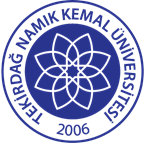 TNKÜ ÇORLU MÜHENDİSLİK FAKÜLTESİMAKİNE MÜHENDİSLİĞİHASSAS TERAZİ CİHAZI KULLANMA TALİMATIDoküman No: EYS-TL-341TNKÜ ÇORLU MÜHENDİSLİK FAKÜLTESİMAKİNE MÜHENDİSLİĞİHASSAS TERAZİ CİHAZI KULLANMA TALİMATIHazırlama Tarihi:15.04.2022TNKÜ ÇORLU MÜHENDİSLİK FAKÜLTESİMAKİNE MÜHENDİSLİĞİHASSAS TERAZİ CİHAZI KULLANMA TALİMATIRevizyon Tarihi:--TNKÜ ÇORLU MÜHENDİSLİK FAKÜLTESİMAKİNE MÜHENDİSLİĞİHASSAS TERAZİ CİHAZI KULLANMA TALİMATIRevizyon No:00TNKÜ ÇORLU MÜHENDİSLİK FAKÜLTESİMAKİNE MÜHENDİSLİĞİHASSAS TERAZİ CİHAZI KULLANMA TALİMATIToplam Sayfa Sayısı:1Cihazın Markası/Modeli/ Taşınır Sicil NoShimadzu Corporation/ATX 224Kullanım AmacıHassas kütle ölçümüSorumlusu	Doç. Dr. Kenan ÇINARSorumlu Personel İletişim Bilgileri (e-posta, GSM)kcinar@nku.edu.tr0282 250 2371